Wykonane zadania przyślij na stronę      sosw1234@wp.pl    lub na Messengera do 08.052020        do godz. 19.00EDB   1BP
                                                                             Lekcja      7                                                            07.05.2020
Temat: Choroby cywilizacyjne.Polecenie 1
Obejrzyj filmik 
https://www.youtube.com/watch?v=WD1P70-6s4M
Odpowiedz na poniższe pytania w  zeszycie.   
1. Z czego wynikają choroby cywilizacyjne?
2. Jakie choroby cywilizacyjne najczęściej występują w Polsce?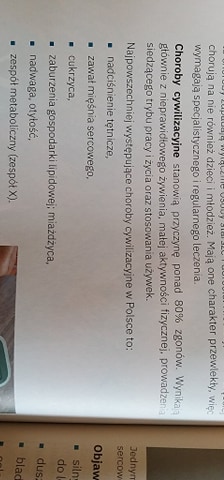 FIZYKA                                                                                      Lekcja    7                                                               07.05.2020
Temat: Stan przeciążenia  i nieważkości.
Polecenie 1
Obejrzyj filmik.  https://www.youtube.com/watch?v=W1Eo5IEykMcPrzepisz do zeszytu. 
1. Przeciążenie to stan, w jakim znajduje się ciało poddane działaniu sił zewnętrznych innych, niż siła grawitacji, których wypadkowa powoduje przyspieszenie inne niż wynikające z siły grawitacji. Przeciążenie może być powodowane przez wibracje, manewry obiektu takiego jak samolot czy samochód, ciąg silników napędowych statku kosmicznego, ciśnienie gazów przyspieszających w lufie pocisk, kolizje itp.
2.  Nieważkość - stan substancji lub organizmu spowodowany efektywnym brakiem siły ciążenia.
